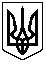 57 СЕСІЯ ЩАСЛИВЦЕВСЬКОЇ СІЛЬСЬКОЇ РАД 7 СКЛИКАННЯ                                                       РІШЕННЯ  від 26.01 .2018                               № 897с.Щасливцеве   Про виконання Програми    соціально-економічного, культурного розвитку   населених пунктів Щасливцевської сільської    ради за 2017 рік.   Заслухавши звіт голови виконавчого комітету Щасливцевської сільської ради Плохушко В.О. про виконання Програми  соціально-економічного, культурного розвитку населених пунктів Щасливцевської сільської ради за 2017 рік, керуючись ст.26 Закону України « Про місцеве самоврядування» сесія  Щасливцевської сільської ради ВИРІШИЛА:1.Інформацію голови виконавчого комітету Щасливцевської сільської ради   Плохушко В.О. про виконання Програми  соціально-економічного, культурного розвитку населених пунктів Щасливцевської сільської ради за 2017 рік прийняти до відома (додається)2.Роботу по виконанню Програми соціально – економічного, культурного розвитку за 2017 рік вважати задовільною.3. Контроль за виконанням рішення покласти на профільні депутатські комісії.Сільський голова                                           Плохушко В.О.                                                      